РЕШЕНИЕ«19» июня 2013 г.                                                                               № 102/1312 г. ТулунО количестве подписей избирателей, представляемых для регистрации кандидатов в депутаты Думы Тулунского муниципального района шестого созываНа основании пункта 1 статьи 37 Федерального закона «Об основных гарантиях избирательных прав и права на участие в референдуме граждан Российской Федерации», части 2 статьи 56, части 9 статьи 58 Закона Иркутской области «О муниципальных выборах в Иркутской области», с учетом общего числа избирателей, зарегистрированных на территории соответствующих избирательных округов, Тулунская районная территориальная избирательная комиссия РЕШИЛА:1. Определить количество подписей избирателей, которое необходимо для регистрации  кандидатов в депутаты Думы Тулунского муниципального района по одномандатным  избирательным округам, как 0,5 процента от общего числа избирателей, зарегистрированных на территории соответствующего избирательного округа, и установить максимальное количество подписей избирателей, представляемых для регистрации указанных кандидатов, в количестве согласно приложению.2. Разместить настоящее решение на страничке ТИК официального сайта администрации муниципального образования «Тулунский район».         Председатель                               Л.В. Беляевская        Секретарь                                      Т.А. ШагаеваПриложениек решению Тулунскойрайонной ТИК от 19.06.2013 г. № 102/1312Количество подписей избирателей, представляемых для регистрациикандидатов в депутаты Думы Тулунского муниципального района шестого созыва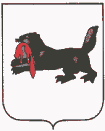 ИРКУТСКАЯ  ОБЛАСТЬТУЛУНСКАЯ РАЙОННАЯТЕРРИТОРИАЛЬНАЯ ИЗБИРАТЕЛЬНАЯ КОМИССИЯНомер избирательного округаОбщее число избирателейв округе Количество подписей, необходимыхдля регистрации кандидата(0,5%, но не менее 10)Максимальноеколичество подписей, представляемых визбирательнуюкомиссию для регистрации кандидата111081014212651014315471014414601014515011014611931014715011014813841014914151014101559101411144210141214441014131593101414164910141513361014